Fill the required field and e-mail the document back to webmaster@gfpsweb.org.INSTITUTION NAME*: ________________________________________TYPOLOGY*:  _______________________________________________University/Government Research Center; fluid power company; fluid power organizationBRIEF DESCRIPTION: ____________________________________________________________________________________________________________________________________________________________________________________________________________________________________________________________________________________________________________________________________________________________PERSONNEL*: ______________________________________________For university and Government institutions: number of faculty professors/ senior researchers students involved in fluid power research For companies: number of employeesCONTACT PERSON*: _________________________________________Title, role in the institutionE-MAIL*:  __________________________________________________MAILING ADDRESS:  __________________________________________PHONE:  ___________________________________________________WEBSITE:  __________________________________________________* Required field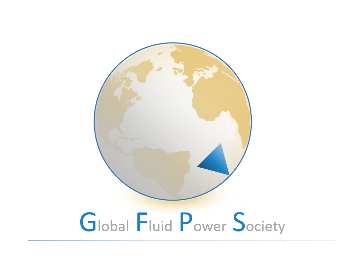 Global Fluid Power SocietyApplication Form